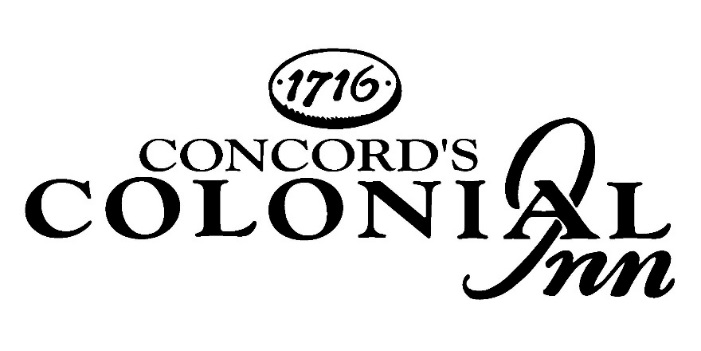 Afternoon Tea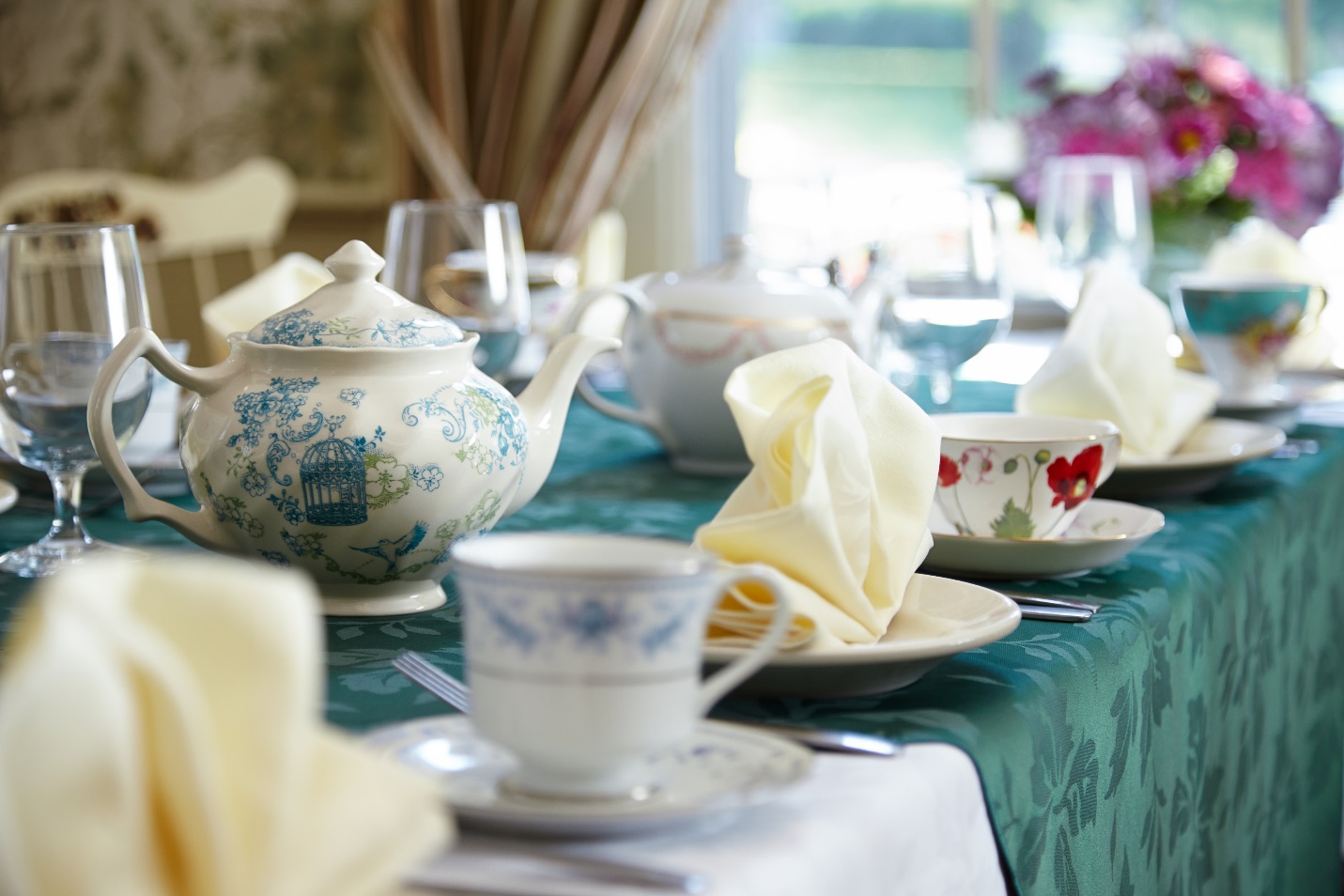 Colonial Inn Afternoon Tea						$32.00 Assorted Fine English, Chinese & Indian TeasBanana Pecan Bread, Citrus Glazed Pound Cake, Lemon Blueberry SconesCucumber Sandwiches, Smoked Salmon Canapés, Chicken Salad Croissants, Caprese Sandwiches   English Toffee, Lemon Shortbread, Chocolate Covered Strawberries, Petit Fours, French MacaroonDevonshire Cream, Raspberry Preserves & Lemon CurdChildren’s Tea Menu 							$16.00 Beverages Hot Chocolate, Tea, or Milk Freshly Baked Blueberry and Lemon Scones Honey Clotted Cream, Strawberry Preserves, Lemon Curd Peanut Butter and Jelly Finger Sandwiches, Turkey and Cheese Sandwiches Brownie & Cookie Assortment Afternoon Tea Enhancements Tasty Additions 								Prices per personBruschetta, Tomato, Basil, Parmesan, EVOO, Saba 					$3.00 Fresh Mozzarella, Tomato, Basil Skewer, EVOO, Balsamic Glaze 			$3.00 Antipasto Skewers, Artisan Cheese & Cured Italian Meats 				$3.00 Black Olive Tapenade Crostini, Parmesan Cheese, Basil Oil* 				$3.00Asparagus Wrapped with Prosciutto, Sweet Balsamic Drizzled                                     $4.00 Ahi Tuna Wontons, Seaweed Salad, Pickle Ginger, Sesame Soy Sauce                         $4.00 Shrimp Cocktail, Horseradish Cocktail Sauce, Lemon                                                      $4.00Crab Salad Brioche, Lemon Tarragon Vinaigrette                                                           $5.00 Specialty Sandwich Upgrades Baked Ham & Swiss Cheese Roll Ups with Dijonaisse 					$2.00 Egg Salad on Croissant 								$2.00Turkey, Apple & Brie on Wheat Bread							$3.00 Quiche Florentine with Spinach & Tomatoes						$3.00Roast Beef with Cheddar & Horseradish Cream Pinwheels 				$4.00 Lobster Slider with Lemon Mayonnaise & Fresh Herbs 				$7.00 Dessert Upgrades Fresh Fruit Skewers 									$3.00 Seasonal Fresh Fruit on Skewers with Yogurt Drizzle Cheesecake Bites 									$3.00 Assorted Cheesecake FlavorsBeveragesNON-ALCOHOLIC BEVERAGESSoda 							$3.00 eachBottled Water 		Small 12oz		$3.00 each            Large 28oz 		$6.00 eachPitcher of Iced Tea or Lemonade 		$12.00 each(Serves 6 people) Coffee, Tea, or Decaffeinated Coffee 		$4.00 per person SPECIALTY PUNCHESFruit Punch (Non-Alcoholic)			$35.00 Hot Mulled Cider (Non-Alcoholic)		$35.00 Egg Nog (Non-Alcoholic)				$35.00 Rum Spiked Egg Nog 				$75.00 Mimosa 						$75.00 Bloody Mary 					$75.00 Sangria (White or Red)				$90.00 Kir Royal 						$90.00Punches are priced per gallon and each gallon serves approximately 18-20 glassesALCOHOLIC BEVERAGESHouse Prosecco					$5.00-$6.00Bottled Beer						$5.00-$6.00Wine (glass)						$8.00-$13.00Cordials						$8.00-$12.00Mixed Drinks					$9.00-$11.00Martinis						$11.00-$13.00